Publicado en Madrid  el 12/08/2020 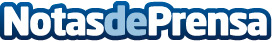 Bionike explica cómo maquillarse durante las altas temperaturasPero, ¿cómo va a permanecer el maquillaje con las altas temperaturas que asolan la mayor parte del territorio nacional? Atrás queda el miedo a parecer un mapache a las dos horas de haberse aplicado el eyeliner, los temidos brillos en la frente o las ronchas de colorete sobre las mejillas. Bionike, la marca cosmética de referencia "sin", aporta las mejores formulaciones al servicio de la belleza y todo su conocimiento a favor de las mujeres con 8 consejos para maquillarse en los días de calorDatos de contacto:Bionike918 763 496Nota de prensa publicada en: https://www.notasdeprensa.es/bionike-explica-como-maquillarse-durante-las Categorias: Nacional Industria Farmacéutica Moda Madrid Entretenimiento Belleza http://www.notasdeprensa.es